									Ζαγορά, 28 - 02 - 2018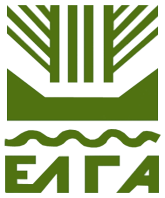 ΠΕΡΙΦΕΡΕΙΑ: ΘΕΣΣΑΛΙΑΣ					      Αριθμ.Πρωτ.: 10ΠΕΡΙΦΕΡΕΙΑΚΗ ΚΟΙΝΟΤΗΤΑ: ΜΑΓΝΗΣΙΑΣΤΟΠΙΚΗ ΚΟΙΝΟΤΗΤΑ: ΠΟΥΡΙΟΥΑΝΤΑΠΟΚΡΙΤΡΙΑ: ΓΑΚΗ ΣΠΥΡΙΔΟΥΛΑΤΗΛΕΦΩΝΟ: 2426.350.124ΑΝΑΚΟΙΝΩΣΗΑνακοινώνεται ότι, όσοι παραγωγοί έχουν υποστεί ζημιά στις γεωργικές εκμεταλλεύσεις τους λόγω ΚΑΤΟΛΙΣΘΗΣΗΣ από την πλημμύρα που έπληξε την αγροτική περιφέρεια της Τοπικής Κοινότητας ΠΟΥΡΙΟΥ, την 26-02-2018, ημέρα Δευτέρα, μπορούν να υποβάλουν δηλώσεις εκτίμησης ζημιάς ΠΣΕΑ, εφόσον έχουν υποβάλει Δήλωση Καλλιέργειας /Εκτροφής (ΟΣΔΕ) και μόνο για συγκεκριμένα αγροτεμάχια που έχουν δηλωθεί στην Ενιαία Δήλωση Καλλιέργειας /Εκτροφής (ΟΣΔΕ), μέχρι και 12 Μαρτίου 2018, ημέρα Δευτέρα, στο Δημοτικό Κατάστημα Ζαγοράς στην Ανταποκρίτρια ΕΛ.Γ.Α. Πουρίου κατά τις εργάσιμες ημέρες και ώρες.Βασική προϋπόθεση για την καταβολή ενίσχυσης, σύμφωνα με τον Κανονισμό Κρατικών Οικονομικών Ενισχύσεων, αποτελεί το επίπεδο της ζημιάς να φθάνει ένα κατώτατο όριο, το οποίο καθορίζεται στο 30% των ομοειδών ειδών τόσο στο συγκεκριμένο αγρόκτημα όσο και στο σύνολο των ομοειδών ειδών του παραγωγού που δηλώνεται στην ΟΣΔΕ. Η αίτηση υποβάλλεται ατελώς.	Μετά από αυτή την προθεσμία καμία αίτηση δεν θα γίνεται δεκτή.Μαζί με τη δήλωση προσκομίζεται αντίγραφο της «Ενιαίας Δήλωσης Καλλιέργειας/Εκτροφής» (ΟΣΔΕ) του έτους 2017.